Name of Journal: World Journal of Gastrointestinal EndoscopyManuscript NO: 65923Manuscript Type: SYSTEMATIC REVIEWSApplication of robotic technologies in lower gastrointestinal tract endoscopy: A systematic reviewSekhon Inderjit Singh HK et al. Robotics in LGI tract endoscopyHarpreet Kaur Sekhon Inderjit Singh, Emily Rose Armstrong, Sujay Shah, Reza MirnezamiHarpreet Kaur Sekhon Inderjit Singh, Emily Rose Armstrong, Sujay Shah, Reza Mirnezami, Colorectal Surgery, The Royal Free Hospital, London NW3 2QG, Hampstead, United KingdomAuthor contributions: Sekhon Inderjit Singh HK contributed to data collection, analysis and write-up; Armstrong ER contributed to data collection and analysis; Shah S contributed to write-up; Mirnezami R contributed to the conceptualisation of the article, overview of the project and write up.Corresponding author: Reza Mirnezami, FRCS, MBBS, PhD, Senior Lecturer, Surgeon, Colorectal Surgery, The Royal Free Hospital, Pond Street, London NW3 2QG, Hampstead, United Kingdom. reza.mirnezami@nhs.netReceived: March 18, 2021Revised: July 31, 2021Accepted: December 2, 2021Published online: December 16, 2021AbstractBACKGROUNDConventional optical colonoscopy is considered the gold standard investigation for colorectal tract pathology including colorectal malignancy, polyps and inflammatory bowel disease. Inherent limitations exist with current generation endoscopic technologies, including, but not limited to, patient discomfort, endoscopist fatigue, narrow field of view and missed pathology behind colonic folds. Rapid developments in medical robotics have led to the emergence of a variety of next-generation robotically-augmented technologies that could overcome these limitations.AIMTo provide a comprehensive summary of recent developments in the application of robotics in lower gastrointestinal tract endoscopy.METHODSA systematic review of the literature was performed from January 1, 2000 to the January 7, 2021 using EMBASE, MEDLINE and Cochrane databases. Studies reporting data on the use of robotic technology in ex vivo or in vivo animal and human experiments were included. In vitro studies (studies using synthetic colon models), studies evaluating non-robotic technology, robotic technology aimed at the upper gastrointestinal tract or paediatric endoscopy were excluded. System ergonomics, safety, visualisation, and diagnostic/therapeutic capabilities were assessed.RESULTSInitial literature searching identified 814 potentially eligible studies, from which 37 were deemed suitable for inclusion. Included studies were classified according to the actuation modality of the robotic device(s) as electromechanical (EM) (n = 13), pneumatic (n = 11), hydraulic (n = 1), magnetic (n = 10) and hybrid (n = 2) mechanisms. Five devices have been approved by the Food and Drug Administration, however most of the technologies reviewed remain in the early phases of testing and development. Level 1 evidence is lacking at present, but early reports suggest that these technologies may be associated with improved pain and safety. The reviewed devices appear to be ergonomically capable and efficient though to date no reports have convincingly shown diagnostic or therapeutic superiority over conventional colonoscopy. CONCLUSIONSignificant progress in robotic colonoscopy has been made over the last couple of decades. Improvements in design together with the integration of semi-autonomous and autonomous systems over the next decade will potentially result in robotic colonoscopy becoming more commonplace. Key Words: Robotics; Colonoscopy; Endoscopy; Automation; Actuation; Propulsion©The Author(s) 2021. Published by Baishideng Publishing Group Inc. All rights reserved.Citation: Sekhon Inderjit Singh HK, Armstrong ER, Shah S, Mirnezami R. Application of robotic technologies in lower gastrointestinal tract endoscopy: A systematic review. World J Gastrointest Endosc 2021; 13(12): 673-697URL: https://www.wjgnet.com/1948-5190/full/v13/i12/673.htm DOI: https://dx.doi.org/10.4253/wjge.v13.i12.673Core Tip: Robotic technologies have the potential to transform lower gastrointestinal tract endoscopy into a quicker, safer, more reliable and less painful procedure. In the long term, benefits for patients, endoscopists and the wider healthcare industry are foreseeable, though these have yet to be convincingly demonstrated in human trials. Most studies to date have employed ex vivo modelling and high quality level 1 evidence is currently lacking in this field. Robotic technologies are evolving with such rapidity at the moment, that future robo-endoscopic systems are likely to look and behave very differently to conventional master-slave systems currently in use. Exciting developments in 3D printing, soft robotics, autonomous functionality and augmented reality are likely to converge to lead to the development of truly next generation robotic endoscopy devices. INTRODUCTIONConventional optical colonoscopy represents the gold standard investigation for lower gastrointestinal (LGI) tract pathology including colorectal cancer (CRC), polyps and inflammatory bowel disease[1]. Current generation colonoscopes consist of a semi-rigid flexible scope containing fibre optic bundles with a camera at the distal end allowing visualisation of the colonic lumen. The scope tip can be manoeuvred in two directions via twin-wheels located on the control shaft of the scope, where buttons controlling air insufflation, suction and irrigation mechanisms are also located. Passage of instruments through a working channel running along the body of the scope also allows the endoscopist to perform diagnostic and therapeutic interventions. Typically, a standard scope will have a diameter of 11-13 mm with a length of approximately 160 cm[2,3]. Though this model has undergone subtle refinements in recent years, the basics of the technology remain largely unchanged. While being a familiar, well developed and effective tool for LGI tract diagnosis and therapy, current technologies in optical colonoscopy remain imperfect and are subject to a number of inherent limitations. These include the limited field of view, challenges identifying and treating mucosal lesions proximal to haustral folds, procedure-related pain, and risk of perforation. Pain during colonoscopy is multifactorial in origin, most often resulting from gas distension, looping of the scope and stretching of the mesocolon[4]. Loop formation and mucosal scope trauma have the potential to cause significant iatrogenic injury to the bowel, especially in areas affected by disease[4,5] In addition, colonoscopy is associated with a long learning curve [typically > 200 procedures are required before 90% caecal intubation rates (CIR) are achieved[6,7]] and poor user ergonomics, which have been shown to result in musculoskeletal injury for the endoscopist[8]. Patient discomfort during LGI endoscopy is primarily responsible for 94.6% of colonoscopies being performed under intravenous sedation in Great Britain, and 96% in the United States[9]. However sedation does not improve CIR, increases discharge times and is costly[10]. Therefore, the development of better tolerated methods for endoscopic assessment of the large bowel with reduced sedation requirements is an urgent priority. The most serious complications associated with colonoscopy are perforation and bleeding, which occur with a frequency of 3-8 per 10000 and 1.6 per 1000 colonoscopies, respectively[1]. Though these are infrequent endpoints, addressing current physical limitations with the optical colonoscope may help to further diminish their likelihood[11]. Future technologies for colorectal tract assessment would ultimately benefit from being safer and better tolerated whilst simultaneously maximising on outputs in terms of key performance indicators such as achieving CIR ≥ 95% and adenoma detection rates (ADR) of ≥ 20%[1]. Recent advances in medical robotics offer the potential to overcome the disadvantages of conventional colonoscopy, and engineers have been seeking to develop robotic prototypes capable of endoluminal exploration and visualisation since the early 1990s[12]. In particular, the concept of ‘front-wheel’ actuation, in contrast to the ‘rear wheel’ pushing mechanism used in conventional colonoscopy has generated considerable interest, as this may possibly reduce procedural pain, the need for sedation and the incidence of iatrogenic colonic injury[13]. Robotic systems may offer a wider field of view and implementation of higher degrees of motional freedom may enhance manoeuvrability and luminal views, leading to improved ADR. The introduction of semi-automated and even fully automated robotic endoscopic platforms has the potential to flatten the learning curve and minimise endoscopist fatigue[14]. The successful application of robotic devices in coronary artery bypass procedures or valvular surgery, and in advanced bronchoscopy, highlight the potential utility of this advanced technology in circumstances where the operator is performing fine tasks within a restricted working environment[15,16]. The same should apply in endoscopy, though comparatively LGI endoscopy has been slow to embrace robotic technologies potentially because of perceived cost barriers, and a lack of understanding of how the technology can improve on the existing formula. Herein we provide a comprehensive narrative review of the state-of-the-art of robotics in lower GI endoscopy.MATERIALS AND METHODSSearch strategySystemic review principles were adhered to in accordance with Preferred Reporting Items for Systematic Reviews and Meta-analysis (PRISMA) guidelines[17] An electronic literature search was undertaken using EMBASE, MEDLINE and Cochrane Central Register of Controlled Trials (CENTRAL) databases (from January 1, 2000 to January 7, 2021). The following MeSH terms were used: “robot”, “robotic”, “robot assist”, “colonoscopy”, “flexible sigmoidoscopy”, “proctoscopy”. Original work reviewing the use of robotic technology in lower GI endoscopy (colonoscopy, flexible sigmoidoscopy or proctoscopy) utilising ex vivo or in vivo studies in animal and human colons were included. There was no limitation on language and type of bowel pathology studied (polyp, CRC, inflammatory bowel disease etc.). Studies evaluating non-robotic technology, robotic technology aimed at the upper gastrointestinal tract, robotic-assisted endoscopy for minimally invasive surgery, robot assisting devices for conventional colonoscopy (such as the The EndoDrive® (ECE Medical Products, Erlangen, Germany) or the Endoscopic Operation Robot)[18] and paediatric endoscopy were excluded. Data extractionTwo authors (HKSIS and EA) independently performed literature searches and determined eligibility of studies. Once consensus was reached on studies meeting predefined inclusion criteria, the following data were extracted from included studies: First author’s name, country in which the study was performed, month and year of publication, study design, components of the robotic endoscopic platform, size/length of the endoscopic capsule or flexible scope, illumination method, visualization method, actuation method, data transmission method, aim of robot intention (visualization, diagnosis, treatment, other), degree of robot navigational assistance, type of colon model and results were collected. RESULTSA total of 814 records were identified through initial literature searching. Duplicates and obviously irrelevant abstracts were excluded at title and abstract level, leaving 62 articles, which were reviewed fully. Twenty-five articles were further excluded because they were: Review articles (n = 13); studies evaluating robotic devices using in vitro synthetic colon/other (n = 4); assessing robot assistance devices coupled to a standard colonoscope (n = 2); evaluating swallowable wireless capsules without active actuation mechanisms (n = 4); evaluating surgical rather than endoscopic platforms (n = 2). A total of 37 studies were included in the final qualitative analysis (Figure 1). For ease of interpretation of this review, studies have been classified according to mode of actuation, that is the principle active method of robotic motion for each technology. Modes of actuation were defined as EM (n = 13), pneumatic (n = 11), hydraulic (n = 1), magnetic (n = 10) and hybrid (n = 2). EM actuationEM actuation is where electrical energy is used to bring about mechanical motion. This is usually brought about by a tether (containing wires) attached to the robotic device and to an external power source. Wireless devices without a tether will require an internal battery to provide power which takes up space. The tether will provide additional weight and friction as it slides along the mucosa which the robot will need to overcome. Either way considerable power is usually required[19,20]. A summary of studies investigating this mode of actuation is provided in Table 1. Two EM actuation robotic endoscopic systems were developed and received Food and Drug Administration (FDA) approval, though these are now no longer commercially available[19]. The Invendoscope SC40 (Invendo Medical, Kissing, Germany) is a motorised colonoscope, controlled by a joystick and actuated by an inverted sleeve mechanism and a driving unit with 8 wheels. It is 18 mm in diameter and has a visualisation module and a 3.2 mm working channel (Figure 2). Two trials on humans have been carried out to evaluate this platform. The first, in 34 healthy volunteers showed a CIR of 82%, with 92% of patients ‘pain free’ and no acute complications were reported[21]. The purported strength of this system was the combination of a highly flexible endoscope shaft with the proprietary 'inverted sleeve' technology, which the developers believed could permit potentially ‘painless’ colonoscopy, as no direct forces are applied against the intestinal walls while the device passes through narrow intestinal convolutions. Invendo medical Gmbh was acquired by Ambu A/S with plans to release a single use robotic colonoscope in 2021[19,22]. Another study in 61 asymptomatic individuals with an average risk of CRC willing to undergo CRC screening found a CIR of 98.4%, with a median caecal intubation time (CIT) of 15 min. Only 4.9% of patients required sedation[23]. The Neoguide Endoscopy System (Neoguide Endoscopy System Inc., Los Gatos, CA United States) has a scope diameter of 14-20 mm and consists of 16 actuator segments under EM control to bring about movement. It also contains a tip position sensor, an external position sensor and a 3.2 mm working channel. A trial on 10 individuals undergoing CRC screening or routine diagnostic colonoscopy showed a CIR of 100% with a median CIT of 20.5 min. Adenomas were successfully removed with snare or forceps and there was no evidence of complications at 30 d follow up[24]. With this platform, the position and angle of the scope's tip are encoded into a computer algorithm. As the scope moves forwards, the algorithm directs each successive actuator segment to assume the same shape/position that the tip had for that given insertion depth. The insertion tube thus changes its shape at different insertion depths in a "follow-the-leader" manner, which should minimise discomfort. Neoguide Endoscopy System Inc. was acquired by Intuitive Surgical Inc. and the technology translated to robotic lung biopsy[19]. Several other non-certified EM actuation devices have been developed and below these have been categorised further based on their distinct physical properties which bring about motion. Legs: A 12-legged capsule was developed by Valdastri et al[25], comprising two motors, a bidirectional communication platform and a human machine interface (HMI) capable of semi-autonomous intrinsic EM actuation (Figure 2). The capsule measures 12.8 mm in diameter and 33.5 mm in length. The device was designed to strike a versatile balance between size and ability to traverse the bowel. The device was tested in a porcine gut model and was able to traverse the complete length of the colon (140 cm) at an average speed of 5 cm/min[25]. Though a little slower in terms of pace, this device highlights the potential for miniaturisation of devices in robotic endoscopy. A legged colonoscope consisting of six legs covered in silicone and a Bowden cable connecting the device to an external motor and control system was tested in excised porcine colon of varying paths to determine locomotive efficacy and safety. It was able to travel at decreasing velocities of 9.5 mm/s, 7.1 mm/s and 5.1 mm/s on straight, 30 degree curved and 60 degree curved paths, respectively. No mucosal damage or perforations were observed during testing[26]. The diameter of the device is 16 mm without the legs deployed and 33 mm when they are. Fins: A novel capsular device, 170 mm in length and 30 mm in diameter, consisting of a front body with a clockwise helical fin and rear body with an anti-clockwise helical fin was developed by a team in Japan. The bodies are connected by a DC motor and the device is computationally reinforced with learning algorithms to improve effectiveness of motion through iterative learning. It was tested in ex vivo and in vivo porcine colon models and ex vivo trials demonstrated improved movement performance with learned algorithms. In vivo trials showed an average speed of 11 mm/min with no acute mucosal damage[27]. Paddles: A tethered capsule endoscope containing a camera module, DC motor and 6 paddles measuring 15 mm in diameter was evaluated in ex vivo porcine colon as well as in an in vivo porcine model (Figure 2). At a slope of 27.5 degrees (length: 32 cm) and 37.5 degrees (straight length: 62 cm), impressive forward motion speeds of 36.8 cm/min and 37.5 cm/min were achieved. The mean velocity reached in the in vivo model over a distance of 40 cm was 17 cm/min. A degree of minor paddle-trauma was noted on the mucosa which may present a safety concern[28]. Worm-like: Wang et al[29,30] created two similar earth-worm like robotic endoscopes. The initial system consisted of a microrobot, controller and user interface. The microrobot in turn consists of a head cabin with the visualisation module and 3 mobile cells connected to the controller by an electric cable. Each mobile cell contains a linear electromagnetic driver[29,30]. The microrobot was able to travel along the porcine colon length (112 cm) in 7.3 min[29,30]. The worm-like device is pictured in Figure 2. Later, a similar microrobot was created by the same team with two notable design adjustments: Each segment with this updated prototype is composed of a linear locomotor with its own micromotor, turbine-worm and wire wrapping-sliding mechanism, and the microrobot is entirely covered by an external soft ‘bellow’. The soft bellow acts to increase the friction gradient between the robot and the colonic mucosa which should improve locomotion ability. This device was tested in in vivo porcine experiments and demonstrated average speeds of up to 2.2 mm/s, with no mucosal damage reported[31].A robot with a camera, two clampers, three motors, 5 discs and 15 springs was created to allow worm-like flexible movement. It could be driven using a joystick and is 19 mm in diameter and 180 mm long. Motion ability and safety were tested in sheep colon in a straight or curved (84 degree bend) path. The device travelled at 18.4 cm/min and 10.5 cm/min in straight and curved colonic segments, respectively. No mucosal trauma was seen[32]. Overall worm-like devices appear safe with a variable speed. Caterpillars: A robot with 3 elastic caterpillars, designed to expand the colonic lumen while causing little trauma was able to travel at 3 mm/s and achieve caecal intubation 50% of the time at 8.55 min in porcine colon placed within a human abdominal phantom[33]. Unfortunately, in an in vivo experiment, the robot failed to achieve caecal intubation as it had difficulty travelling through fluid and faeces[33]. Treads: A treaded (4 treads) robotic capsule with two motors, connected via a flexible tether to a control printed circuit board and laptop (Figure 2) was tested in excised porcine colon and was able to move in forward and reverse directions at 40 mm/s even with the bowel wall collapsed[34]. The treads allow traction between the device and the colonic mucosa to allow effective locomotion. It was also able to pass tight haustra and make turns due to the presence of the second motor and resulting increased degrees of locomotion freedom. The device also had a visualisation module and channels for air, water and tools. Camera, insufflation, irrigation and biopsy tools all functioned effectively during in vivo porcine testing[34]. Electropneumatic actuationElectropneumatic (EP) actuation involves the use of pressurised gas to bring about motion. The Aer-o-scope (GI View Ltd, Ramat Gan, Israel), Endotics [ERA Endoscopy S.r.l., Peccioli (Pisa), Italy] and Sightline Colonosight systems (Stryker GI, Dallas, Tex, Haifa, Israel) are all examples of FDA approved EP robotic systems with a visualisation module and channels for insufflation, suction and irrigation. The Aer-o-scope system works by generating a gas (carbon dioxide) pressure gradient between a rectal balloon inflated in the anus and a balloon located at the tip of the scope. Safety mechanisms ensure that the pressure in the colon does not exceed 54 m bar. The scope is only 5.5 mm in diameter (Figure 3). In vivo studies on healthy human volunteers (n = 12) or those requiring CRC screening (n = 56) have reported CIR ranging from 83%-98%, average CIT of 23 min and no acute complications other than mild mucosal petechiae in some instances[35,36]. Four of twelve patients required sedation[35]. In those undergoing CRC screening, the polyp detection rate was 87.5% and mucosal visualisation was rated as ‘excellent’ by participating endoscopists[30]. The Aer-o-scope provides a 360 panoramic vision system in addition to a complementary metal-oxide-semiconductor (CMOS) camera which allows improved visualisation. In an In vivo study with 12 anaesthetised pigs with surgically simulated colonic ‘polyps’ the Aer-o-scope visualised 94.9% of polyps compared to 86.8% achieved with standard optical colonoscopy (P = 0.002)[37].The Endotics system consists of a flexible probe with a head, body and tail, EP connector and a workstation (Figure 3). Two clampers located at the proximal and distal ends of the probe aid movement. Ex vivo testing using porcine colon has suggested that the stress exerted on the colonic wall using this device is 90% less than in standard colonoscopy[38]. This should in theory translate into a reduced need for analgesia and sedation. In fact, two human trials showed that Endotics was less painful on a scale of 1 to 10 (0.9 vs 6.9)[38] and did not require any sedation (0% vs 19.7%, P < 0.001)[39] compared to conventional colonoscopy[38,39]. This device can achieve CIR as high as 92.7% within 29 min[40]. Diagnostically, in individuals with a family history of CRC and/or polyps, the Endotics System showed a sensitivity, specificity, positive predictive value and negative predictive value of 93.3%, 100%, 100% and 97.7%, respectively[39]. The Endotics system has also demonstrated a short learning curve: Two blocks of consecutive patients underwent LGI endoscopy using the Endotics platform with improvements in CIR (85.2% vs 100%), intubation time (55 min vs 22 min, P = 0.0007) and withdrawal time (21 min vs 16 min)[40]. Importantly, in an evaluation of 102 patients previously having undergone failed colonoscopy, 95 patients (93.2%) underwent successful caecal intubation with the Endotics system[41]. The Sightline ColonoSight system consists of a reusable scope covered by a disposable sleeve and connected to an air pressure engine[42]. Shike and colleagues evaluated the performance of this system in 178 human study participants and reported a CIR of 90% with a mean CIT of 11.2 min. Scope advancement with this device is facilitated by self-propulsion of the instrument affected by an air-pressure-powered engine and LED illumination eliminates the need for fiber optics and an external light source. Other non-certified EM actuation robotic devices include the “EndoCrawler” which consists of longitudinal and circumferential rubber bellow pneumatic actuators joined in four segments with a bending tube to allow steering between the first two segments[43]. When pressurised air enters the bellow, it extends longitudinally. It has a central hollow cavity for insufflation, irrigation, suction and instrument channels as well as charged coupled device cables to pass through. It has undergone ex vivo testing in human cadaveric colon which demonstrated clear visualisation capabilities and an average speed of 200 mm/min. In vivo assessment using a live porcine model also demonstrated some encouraging findings, though difficulties were encountered when attempting to negotiate sharp bends. These issues notwithstanding, this early prototype again demonstrates the potential for self-propulsive, remotely controlled robotic devices for endoluminal assessment[43]. In 2017, a simple colonoscopy robot consisting of the robot (tip with camera, latex tubing and anal fixture) with an external pneumatic circuit was developed. Locomotion feasibility and safety was tested in porcine colon. The device was able to traverse the entire length of the colon in 71.4% of trials, able to traverse the entire length of colon with additional bends in 90.9% of trials, had an average speed of 28 mm/s with an average CIT of 54.2 s. The maximum propulsive force was 6 N i.e., an acceptable pressure on the colonic mucosa however balloon rupture led to damage including tearing of the porcine colon[44].A further pneumatic device consisting of three segments, each containing two soft pneumatic balloons and two rigid connectors was developed and tested in excised pig colon. The balloons are twisted in the proximal and distal gripper segments but linear in the middle propulsion segment. A camera and channels for air flow and instruments are built in. The unactuated device is 22 mm in diameter. The robot travelled at 1 mm/s and was able to clearly visualise the colonic mucosa[45].A summary of all studies evaluating robotic EM actuation systems for LGI endoscopy is provided in Table 2. Hydraulic actuationHydraulic actuation uses a pressurised fluid medium such as water to progress through the colon. A meta-analysis of randomised controlled trials has previously shown that water immersion colonoscopy does significantly decrease pain scores and sedation rates without affecting the diagnostic quality or completeness of colonoscopy when compared with air intubation[46]. The “Hydraulic Colonoscope” system consists of a colonic vehicle (CV) connected to external pumps and valves via a tether. The CV contains a magnetic tracker and is surrounded by a balloon which may be inflated or deflated to create an appropriate seal with the colonic wall. The pump system is used to pump water into the colon behind the CV. An anal port prevents water from escaping the colon. Motion ability was trialled in porcine colon and compared to conventional colonoscopy. The device was able to reach the caecum in all attempts. There was no difference in the CIT or caecal pressure between the device and colonoscopy. However, significant differences were found in the maximum force exerted on the colon (0.63 N vs 2.2 N, P = 0.004), maximum anal pressure (1.53 kPa vs 4.53 kPa, P = 1 × 10-7) and mean anal pressure (0.05 kPa vs 1.5 kPa, P = 0.0003) between the device and conventional colonoscopy, respectively[47] (Table 2). Magnetic actuationMagnetic actuation is brought about externally through magnetic fields created either by an external permanent magnet (EPM) or electromagnetic coils[48]. Control of this field is crucial for locomotion as controlling the field allows movement of the device in a particular direction and orientation. The main advantage of external magnetic actuation is that it allows a ‘front-wheel’ motion without the need for large internal actuating motors. When an EPM is used, small internal permanent magnets (IPMs) incorporated into the luminal robot are required to generate the magnetic field. A power supply is generally not required. The resulting device is therefore less bulky and more likely to reduce pain and the need for sedation. Additionally, there is more scope to incorporate other subsystems. The EPMs can be moved manually and the magnetic field controlled directly by the user to cause luminal device movement. However, movement is non-linear and therefore complex. Other disadvantages include the ongoing need for insufflation and the continuous contact between the device and the colonic mucosa due to the continuous attraction between the EPM and IPM[48]. The magnetic fields generated may also interfere with nearby equipment as they are permanent and cannot be turned on or off[3]. Electromagnetic coils can improve control over the magnetic field however they do require a power supply[19]. We have further classified these devices into whether or not they are wireless or tethered. Wireless capsulesA swallowable wireless capsule with the aim of therapeutic control of bleeding was developed[49]. It consists of a surgical clip, 4 IPMs and a bidirectional communication platform and is able to actively locomote via a magnetic link generated by its interaction with an EPM. The EPM is mounted on a passive hydraulic arm that is moved manually by the user. A HMI under direction by the controller controls clip deployment. When tested 10 times in ex vivo porcine colon, the clip release occurred 100% of the time and was instantaneous. Moving the capsule was effective and fast although it took 2-3 min to align it appropriately against the mucosa to be clipped. In vivo in a pig, ‘good’ movement and positioning of the device with the EPM was observed. The clip was released successfully onto the desired target and it remained in situ. The amount of tissue grasped was also satisfactory. This capsule was 12.8 mm in diameter and 33.5 mm in length[49].Another wireless capsule with a set of IPMs, inertial and vision sensors and vision module, with an EPM mounted on a robotic arm was created[50]. The robotic arm was moved intelligently via closed loop steering and the HMI (Figure 4). Visualisation, motion feasibility and learning curve were tested in insufflated or collapsed porcine colon (500 mm) placed in a human abdominal phantom. In the collapsed colon, the device was only able to travel very short distances whereas there was a 100% success rate in traversing the whole length when the colon was insufflated with air. The average time required was 10 min. Novice medical doctors were able to drive the EPM in an effective way within 40 trials[50]. Using a robotic arm to steer the EPM was shown to provide better manoeuvrability and lesion detection rates compared to manual steering of the EPM[51].Carpi and colleagues used the readily available PillCam capsule created by Given Imaging Ltd, Israel to visualise the small bowel and covered it in a magnetic shell to create a simple wireless capsule capable of magnetic actuation. The magnetic link was created between the shell and two EPMs controlled by a magnetic navigation system (Niobe, Stereotaxis, Inc, United States). This navigation system is already clinically in use in the field of robotic cardiology. A remote computer workstation and mouse was used to navigate the capsule. In vivo testing in a pig showed simply that such a capsule is capable of travelling through the colon without causing damage[52].The magnetic controlled capsule endoscopy (MCCE) system (Chongqing Jinshan Science & Technology Group Co, Ltd) consists of an ingestible colon capsule with IPM and battery, an external magnetic manipulator with EPM, and an image transmission system. The capsule measures 27.9 mm in length and 13.0 mm in diameter. It was tested in 52 volunteers for CRC screening. The average time to reach the caecum was 3.63 h. Manoeuvrability of the capsule was good (94.3%) or moderate (5.77%). It was capable of providing good-quality pictures and identified 6 positive findings (polyps, diverticulum) which were confirmed by colonoscopy. All volunteers were able to swallow the capsule and excreted the capsule within 2 d. Complications included 7 mild adverse events (abdominal discomfort, nausea, and vomiting) lasting 24 h only[53]. Tethered capsulesUsing the technology from[51] the “Magnetic Air Capsule”, a device consisting of a capsule like frontal unit and a compliant multi-lumen tether was created[13]. The incorporation of the multi-lumen tether allows for intervention in addition to basic colonoscopy functions. The frontal unit contains a vision module, an IPM, a magnetic field sensor, and two channels, one for lens cleaning and the other for insufflation/suction/irrigation or instrument passage. The capsule is 11 mm in diameter, 26 mm in length and the tether is 2 m in length. 12 trials in 850 mm porcine colon placed in a human abdominal phantom with attached coloured beads (5 mm) mimicking polyps showed an 85% detection rate. 100% of which were successfully removed with a polypectomy snare. The mean completion time (inspection of the colon as well as removal of the ‘polyps’) was 11.3 min. Six trials in anaesthetised pigs showed device ability to navigate around bends and folds, retroflexion capability and successful operation of the working channels without a loss of magnetic link. In addition, there was no mucosal damage[13]. Using a similar prototype (Figure 5), visualisation and diagnostic ability was assessed 22 times in 850 mm of porcine colon and compared to that of colonoscopy. CIR for both was 100%. Compared to colonoscopy, pin detection rate was lower (80.9% with vs 85.8%) and procedure completion time (visualisation and diagnosis) was significantly longer [556 s vs 194 s (P = 0.0001)]. There was no difference in intuitiveness score[54]. Further advancement led to the “Magnetic flexible endoscope” (MFE). This tethered robot has a standard visualisation module and working channels for instruments, irrigation and insufflation. Additionally, it has a unique retroflexion control algorithm to improve this repetitive but technically challenging skill. Autonomous retroflexion ability was examined 30 times in an anaesthetised pig. Successful retroflexion manoeuvres with a mean time of 11.3 s were performed 100% of the time. No acute tissue trauma or perforation was seen[55]. A comparison of different degrees of locomotion autonomy was performed recently using the MFE in two pigs[14]. Completion times for Direct robot operation vs teleoperation vs semi-autonomous operation vs colonoscopy showed similar results over distances of 45 cm (9 min 4 s vs 2 min 20 s vs 3 mins 9 s vs 1 min 39 s) and 85 cm (unable to reach marker vs 8 min 6 s vs 9 min 39 s vs 3 min 29 s). Intelligent and semi-autonomous control had NASA Task Load Index[56] mean ratings lower/less demanding than colonoscopy or direct robot operation[14].An Endoo capsule with a permanent magnet, visualisation module, tether with 4 working channels for suction, insufflation, irrigation and instruments was developed in Italy within a European H2020 project[57]. The system consists of an external robot with EPM, a localisation system and medical workstation with a joystick. The workstation and joystick allow the user to control all functions of the Endoo capsule (Figure 5). In addition, the vision system contains 4 green/blue UV-LEDs. Compared to colonoscopy CIR was 67% vs 100% at 9.5 min vs 3.5 min respectively. Interaction forces between the Endoo capsule and colonic wall as well as polyp detection rates was lower than colonoscopy [1.17 N vs 4.12 N; 87% vs 91% (P = 0.16)]. The magnetic link was lost an average of 1.28 times per complete procedure, but it was restored in 100% of cases[57]. All studies are summarised in Table 3. Hybrid actuationHybrid actuation involves the combination of different propulsive mechanisms to achieve motion. A wireless endocapsule consisting of a 3 legged mechanism, DC motor, battery and small IPMs was created and tested by Simi and colleagues (Figure 6)[58]. Magnetic and EM mechanisms are combined here: The IPMs interact with an EPM to primarily move and orient the capsule while the legged mechanism is used to extract the capsule out of collapsed areas of the colon when it might otherwise get trapped. Motion feasibility was examined 10 times on 20 cm porcine colon and in 4 anaesthetised pigs. In the ex vivo trials, the average time taken to travel 20 cm and number of times the legs were activated was 4 min with 5 activations. The average speed was 5 cm/min. In the in vivo trials, the average time taken to travel 40 cm and number of times the legs were activated was 5 min with 5 activations. The average speed was 8 cm/min. The colon was not insufflated with air[58]. In Japan, a self-propelling capsule was created by attaching a silicon resin fin with micro-magnet to the commercially available Pillcam SB2 capsule (Covidien, Dublin, Ireland). In the presence of a magnetic field and water, the fin vibrates and propels the capsule. When placed in the rectum and descending colon of a human subject, it was shown to be able to swim forwards and backwards without causing damage to the mucosa however it had difficulty by-passing the bend of the sigmoid colon[59] (Table 3). DISCUSSIONMedical robotics is realising its potential in a variety of healthcare disciplines, and the last couple of decades have seen increasing demand for robotic platforms designed specifically for endoscopy. In terms of LGI tract ‘robo-endoscopy’, significant strides have been made over this period, with five devices receiving FDA approval. These devices represent a heterogeneous group in terms of actuation modality (EM or pneumatic), and many studies have been performed using ex vivo models. These models, while able to demonstrate proof of concept, cannot effectively capture data on in vivo motion ability, pain perception or device safety. Nevertheless, the human data that is available suggests that the evaluated robo-endoscopic systems are able to locomote effectively (i.e., achieve CIR > 90%[23,24,36,40-42]), to locomote safely (i.e., be associated with mild if any mucosal disruption or complications[21,24,35,36,40,42])and to achieve endoscopic tasks with minimal associated pain[21,23,35,39]. Reducing discomfort associated with LGI endoscopy represents a key directive in robotic endoscopy and in two trials, human participants gave the Invendoscope an average pain score of 1.96/6 and 2.6/6, which translated into 0% and 4.9% requiring sedation, respectively[21,23]. When compared to colonoscopy, pain scores and sedation rates were also significantly lower with the Endotics system[38,39]. Early data suggest that the Endotics system may even have superior diagnostic capabilities compared with conventional colonoscopy as indicated by its ability to detect lesions missed on colonoscopy[38]. These reports are certainly encouraging, though overall it is important to appreciate that most devices presented in this review remain in the relatively early phases of translational application, and few have met the goal of clinical deployment outside of academic institutions. An inherent limitation lies in the fact that most systems provide primarily diagnostic functionality, with large scale trials evaluating therapeutic robotic LGI endoscopy currently lacking.Improved reproducibility, enhanced procedural efficiency and a shorter learning curve have all been suggested as possible areas where robotic endoscopy could make a positive impact. In addition, they may offer a more comfortable system for the user, which may have potential to minimise fatigue and injury and ultimately this may equate to more years of professional service. More intuitive control and visualisation systems have the potential to shorten learning curves. For example, one trial evaluating a robotic endoscopic system suggested that only an average of 30 procedures was required for the user to achieve CIR, CIT and scope withdrawal time comparable to standard colonoscopy performed by an ‘expert’[40]. From a broader perspective, it is important to acknowledge that this review has focused entirely on the specific application(s) of robotic systems in LGI endoscopy. However, robotic advances in this area are not made in isolation from advances in other luminal organs such as the upper GI tract or in natural orifice transluminal endoscopic surgery. Thus, it is likely that advances in one field will complement another.One can anticipate that in the future, as the technology becomes more sophisticated, it should be possible to exploit the ‘computational interface’ that robotic endoscopy provides further, with the potential for integration of AI based algorithms and novel augmented reality systems for ‘smart’ therapeutics. It is doubtful whether these next-generation technologies will work to their full capabilities if operating within anything other than a robotic system. It is an exciting time in medical robotics with recent reports confirming the potential for the development of ‘soft’ robotic systems with in-built autonomic functionality[60]. Such systems are likely to represent the long-term direction of luminal robotics. In the near- to mid-term, the goal will be to continue to stimulate strong collaborative links between GI physicians and medical engineers in order to continue to refine design and functionality.CONCLUSIONRobotic technologies have the potential to transform LGI endoscopy into a quicker, safer, more reliable and less painful procedure. In the long term, benefits for patients, endoscopists and the wider healthcare industry are foreseeable, though these have yet to be convincingly demonstrated in human trials. Most studies to date have employed ex vivo modelling and high quality level 1 evidence is currently lacking in this field. Robotic technologies are evolving with such rapidity at the moment, that future robo-endoscopic systems are likely to look and behave very differently to conventional master-slave systems currently in use. Exciting developments in 3D printing, soft robotics, autonomous functionality and augmented reality are likely to converge over the coming decade to lead to the development of truly next generation robotic endoscopy devices. ARTICLE HIGHLIGHTSResearch backgroundInherent limitations exist with conventional colonoscopy which may be overcome by a variety of next-generation robotically-augmented technologies. Research motivationRobotic technologies have the potential to transform lower gastrointestinal (LGI) tract endoscopy with long term, benefits for patients, endoscopists and the wider healthcare industry. High quality evidence is currently lacking in this field.Research objectivesThis review provides a comprehensive summary of recent developments in the application of robotics in LGI tract endoscopy. Research methodsA systematic review of the literature was performed. Studies reporting on the use of robotic endoscopic technology in ex vivo colon models or in vivo animal and human experiments were included. Research resultsOf 37 studies were included of varying actuation modality. Five devices have been approved by the Food and Drug Administration, however the majority remain in the early phases of testing and development. Level 1 evidence is lacking at present, but early reports suggest that these technologies may be associated with improved pain and safety.Research conclusionsSignificant progress in robotic colonoscopy has been made over the last couple of decades. The reviewed devices appear to be ergonomically capable and efficient though to date no reports have convincingly shown diagnostic or therapeutic superiority over conventional colonoscopy.Research perspectivesFuture improvements in design together with the integration of semi-autonomous and autonomous systems over the next decade will potentially result in robotic colonoscopy becoming more commonplace.REFERENCES1 Rees CJ, Thomas Gibson S, Rutter MD, Baragwanath P, Pullan R, Feeney M, Haslam N; British Society of Gastroenterology, the Joint Advisory Group on GI Endoscopy, the Association of Coloproctology of Great Britain and Ireland. UK key performance indicators and quality assurance standards for colonoscopy. Gut 2016; 65: 1923-1929 [PMID: 27531829 DOI: 10.1136/gutjnl-2016-312044]2 Slatkin AB, Burdick J, Grundfest W. The development of a robotic endoscope. In: Khatib O., Salisbury J.K. (eds) Experimental Robotics IV. Lecture Notes in Control and Information Sciences. Springer, Berlin, Heidelberg 1997: 2233 Sliker LJ, Ciuti G. Flexible and capsule endoscopy for screening, diagnosis and treatment. Expert Rev Med Devices 2014; 11: 649-666 [PMID: 25148269 DOI: 10.1586/17434440.2014.941809]4 Bianchi F, Ciuti G, Koulaouzidis A, Arezzo A, Stoyanov D, Schostek S, Oddo CM, Menciassi A, Dario P. An innovative robotic platform for magnetically-driven painless colonoscopy. Ann Transl Med 2017; 5: 421 [PMID: 29201873 DOI: 10.21037/atm.2017.09.15]5 Lohsiriwat V. Colonoscopic perforation: incidence, risk factors, management and outcome. World J Gastroenterol 2010; 16: 425-430 [PMID: 20101766 DOI: 10.3748/wjg.v16.i4.425]6 Ward ST, Mohammed MA, Walt R, Valori R, Ismail T, Dunckley P. An analysis of the learning curve to achieve competency at colonoscopy using the JETS database. Gut 2014; 63: 1746-1754 [DOI: 10.1136/gutjnl-2013-305973]7 Benson M, Lucey M, Pfau P. Caecal intubation rates and colonoscopy competency. Gut 2015; 64: 359 [DOI: 10.1136/gutjnl-2014-307242]8 Yung DE, Banfi T, Ciuti G, Arezzo A, Dario P, Koulaouzidis A. Musculoskeletal injuries in gastrointestinal endoscopists: a systematic review. Expert Rev Gastroenterol Hepatol 2017; 11: 939-947 [PMID: 28705042 DOI: 10.1080/17474124.2017.1356225] 9 Sporea I, Popescu A, Sandesc D, Salha CA, Sirli R, Danila M. Sedation during colonoscopy. Rom J Gastroenterol 2005; 14: 195-198 [PMID: 15990942]10 Aljebreen AM, Almadi MA, Leung FW. Sedated vs unsedated colonoscopy: a prospective study. World J Gastroenterol 2014; 20: 5113-5118 [PMID: 24803827 DOI: 10.3748/wjg.v20.i17.5113]11 Kassim I, Phee L, Ng WS, Gong F, Dario P, Mosse CA. Locomotion techniques for robotic colonoscopy. IEEE Eng Med Biol Mag 2006; 25: 49-56 [PMID: 16764431 DOI: 10.1109/memb.2006.1636351]12 De Groen PC. History of the Endoscope [Scanning Our Past]. IEEE 2017; 105: 1987-1995 [DOI: 10.1109/JPROC.2017.2742858]13 Valdastri P, Ciuti G, Verbeni A, Menciassi A, Dario P, Arezzo A, Morino M. Magnetic air capsule robotic system: proof of concept of a novel approach for painless colonoscopy. Surg Endosc 2012; 26: 1238-1246 [PMID: 22179445 DOI: 10.1007/s00464-011-2054-x]14 Martin JW, Scaglioni B, Norton JC, Subramanian V, Arezzo A, Obstein KL, Valdastri P. Enabling the future of colonoscopy with intelligent and autonomous magnetic manipulation. Nat Mach Intell 2020; 2: 595-606 [PMID: 33089071 DOI: 10.1038/s42256-020-00231-9]15 Chen AC, Pastis NJ Jr, Mahajan AK, Khandhar SJ, Simoff MJ, Machuzak MS, Cicenia J, Gildea TR, Silvestri GA. Robotic Bronchoscopy for Peripheral Pulmonary Lesions: A Multicenter Pilot and Feasibility Study (BENEFIT). Chest 2021; 159: 845-852 [PMID: 32822675 DOI: 10.1016/j.chest.2020.08.2047]16 Diodato MD Jr, Damiano RJ Jr. Robotic cardiac surgery: overview. Surg Clin North Am 2003; 83: 1351-1367, ix [PMID: 14712871 DOI: 10.1016/S0039-6109(03)00166-X]17 Moher D, Shamseer L, Clarke M, Ghersi D, Liberati A, Petticrew M, Shekelle P, Stewart LA; PRISMA-P Group. Preferred reporting items for systematic review and meta-analysis protocols (PRISMA-P) 2015 statement. Syst Rev 2015; 4: 1 [PMID: 25554246 DOI: 10.1186/2046-4053-4-1]18 Li Z, Chiu PW. Robotic Endoscopy. Visc Med 2018; 34: 45-51 [PMID: 29594169 DOI: 10.1159/000486121]19 Ciuti G, Skonieczna-Żydecka K, Marlicz W, Iacovacci V, Liu H, Stoyanov D, Arezzo A, Chiurazzi M, Toth E, Thorlacius H, Dario P, Koulaouzidis A. Frontiers of Robotic Colonoscopy: A Comprehensive Review of Robotic Colonoscopes and Technologies. J Clin Med 2020; 9 [PMID: 32486374 DOI: 10.3390/jcm9061648]20 Manfredi L, Natale G. New Robotic Technologies in Cancer Colon Screening. Clin Cancer Drug 2018; 6: 17 [DOI: 10.2174/2212697x06666181220130020]21 Rösch T, Adler A, Pohl H, Wettschureck E, Koch M, Wiedenmann B, Hoepffner N. A motor-driven single-use colonoscope controlled with a hand-held device: a feasibility study in volunteers. Gastrointest Endosc 2008; 67: 1139-1146 [PMID: 18355823 DOI: 10.1016/j.gie.2007.10.065]22 AMBU. Familiar tools with new benefits. [cited 15 March 2021]. Available from: https://www.ambu.com/endoscopy/gastroenterology 23 Groth S, Rex DK, Rösch T, Hoepffner N. High cecal intubation rates with a new computer-assisted colonoscope: a feasibility study. Am J Gastroenterol 2011; 106: 1075-1080 [PMID: 21386833 DOI: 10.1038/ajg.2011.52]24 Eickhoff A, van Dam J, Jakobs R, Kudis V, Hartmann D, Damian U, Weickert U, Schilling D, Riemann JF. Computer-assisted colonoscopy (the NeoGuide Endoscopy System): results of the first human clinical trial ("PACE study"). Am J Gastroenterol 2007; 102: 261-266 [PMID: 17156149 DOI: 10.1111/j.1572-0241.2006.01002.x]25 Valdastri P, Webster RJ, Quaglia C, Quirini M, Menciassi A Dario P. A New Mechanism for Mesoscale Legged Locomotion in Compliant Tubular Environments. IEEE Transac Robot 2009; 25: 1047-1057 [DOI: 10.1109/tro.2009.2014127]26 Lee D, Joe S, Kang H, An T, Kim B. A reel mechanism-based robotic colonoscope with high safety and maneuverability. Surg Endosc 2019; 33: 322-332 [PMID: 30039341 DOI: 10.1007/s00464-018-6362-2]27 Trovato G, Shikanai M, Ukawa G, Kinoshita J, Murai N, Lee JW, Ishii H, Takanishi A, Tanoue K, Ieiri S, Konishi K, Hashizume M. Development of a colon endoscope robot that adjusts its locomotion through the use of reinforcement learning. Int J Comput Assist Radiol Surg 2010; 5: 317-325 [PMID: 20480247 DOI: 10.1007/s11548-010-0481-0]28 Kim HM, Yang S, Kim J, Park S, Cho JH, Park JY, Kim TS, Yoon ES, Song SY, Bang S. Active locomotion of a paddling-based capsule endoscope in an in vitro and in vivo experiment (with videos). Gastrointest Endosc 2010; 72: 381-387 [PMID: 20497903 DOI: 10.1016/j.gie.2009.12.058]29 Wang KD, Yan GZ. An earthworm-like microrobot for colonoscopy. Biomed Instrum Technol 2006; 40: 471-478 [PMID: 17190090 DOI: 10.2345/i0899-8205-40-6-471.1]30 Wang K, Yan G. Micro robot prototype for colonoscopy and in vitro experiments. J Med Eng Technol 2007; 31: 24-28 [PMID: 17365423 DOI: 10.1080/03091900500233759]31 Wang K, Ma J, Wang F, Wang Z, Yan G, Zhou Y. Full-driving soft robotic colonoscope in compliant colon tissue. J Med Eng Technol 2017; 41: 662-669 [PMID: 29117761 DOI: 10.1080/03091902.2017.1394387]32 Naderi N, Najarian S, Hosseinali A, Karevan H. Modeling and dynamic analysis of the worm-like part of an innovative robot applicable in colonoscopy. Int J Med Robot 2013; 9: 371-378 [PMID: 23832390 DOI: 10.1002/rcs.1510]33 Dongkyu L, Seonggun J, Junwoo C, Bo-In L, Byungkyu K. An elastic caterpillar-based self-propelled robotic colonoscope with high safety and mobility. Mechatronics 2016; 39: 54-62 [DOI: 10.1016/j.mechatronics.2016.08.002]34 Formosa GA, Prendergast JM, Edmundowicz SA, Rentschler ME. Novel Optimization-Based Design and Surgical Evaluation of a Treaded Robotic Capsule Colonoscope. IEEE 2020; 36: 545-552 [DOI: 10.1109/tro.2019.2949466]35 Vucelic B, Rex D, Pulanic R, Pfefer J, Hrstic I, Levin B, Halpern Z, Arber N. The aer-o-scope: proof of concept of a pneumatic, skill-independent, self-propelling, self-navigating colonoscope. Gastroenterology 2006; 130: 672-677 [PMID: 16530508 DOI: 10.1053/j.gastro.2005.12.018]36 Gluck N, Melhem A, Halpern Z, Mergener K, Santo E. A novel self-propelled disposable colonoscope is effective for colonoscopy in humans (with video). Gastrointest Endosc 2016; 83: 998-1004.e1 [PMID: 26391735 DOI: 10.1016/j.gie.2015.08.083]37 Gluck N, Fishman S, Melhem A, Goldfarb S, Halpern Z, Santo E. A novel colonoscope with panoramic visualization detected more simulated polyps than conventional colonoscopy in a live swine model. Endosc Int Open 2015; 3: E642-E645 [PMID: 26716128 DOI: 10.1055/s-0034-1393080]38 Cosentino F, Tumino E, Passoni GR, Morandi E, Capria A. Functional evaluation of the endotics system, a new disposable self-propelled robotic colonoscope: in vitro tests and clinical trial. Int J Artif Organs 2009; 32: 517-527 [PMID: 19844894 DOI: 10.1177/039139880903200806]39 Tumino E, Sacco R, Bertini M, Bertoni M, Parisi G, Capria A. Endotics system vs colonoscopy for the detection of polyps. World J Gastroenterol 2010; 16: 5452-5456 [PMID: 21086563 DOI: 10.3748/wjg.v16.i43.5452]40 Trecca A, Catalano F, Bella A, Borghini R. Robotic colonoscopy: efficacy, tolerability and safety. Preliminary clinical results from a pilot study. Surg Endosc 2020; 34: 1442-1450 [PMID: 31932942 DOI: 10.1007/s00464-019-07332-6]41 Tumino E, Parisi G, Bertoni M, Bertini M, Metrangolo S, Ierardi E, Cervelli R, Bresci G, Sacco R. Use of robotic colonoscopy in patients with previous incomplete colonoscopy. Eur Rev Med Pharmacol Sci 2017; 21: 819-826 [PMID: 28272700]42 Shike M, Fireman Z, Eliakim R, Segol O, Sloyer A, Cohen LB, Goldfarb-Albak S, Repici A. Sightline ColonoSight system for a disposable, power-assisted, non-fiber-optic colonoscopy (with video). Gastrointest Endosc 2008; 68: 701-710 [PMID: 18501356 DOI: 10.1016/j.gie.2007.12.062]43 Ng WS, Phee SJ, Seow C, Davies BL. Development of a Robotic Colonoscope. Dig Endosc 2000; 12: 131-135 [DOI: 10.1046/j.1443-1661.2000.00039.x]44 Dehghani H, Welch CR, Pourghodrat A, Nelson CA, Oleynikov D, Dasgupta P, Terry BS. Design and preliminary evaluation of a self-steering, pneumatically driven colonoscopy robot. J Med Eng Technol 2017; 41: 223-236 [PMID: 28122477 DOI: 10.1080/03091902.2016.1275853]45 Chen Z, Liu J, Wang S, Zuo S. A bio-inspired self-propelling endoscopic device for inspecting the large intestine. Bioinspir Biomim 2019; 14: 066013 [PMID: 31533088 DOI: 10.1088/1748-3190/ab45c9]46 Lin S, Zhu W, Xiao K, Su P, Liu Y, Chen P, Bai Y. Water intubation method can reduce patients' pain and sedation rate in colonoscopy: a meta-analysis. Dig Endosc 2013; 25: 231-240 [PMID: 23368955 DOI: 10.1111/den.12018]47 Coleman SA, Tapia-Siles SC, Pakleppa M, Vorstius JB, Keatch RP, Tang B, Cuschieri A. A hydraulically driven colonoscope. Surg Endosc 2016; 30: 4515-4524 [PMID: 27450210 DOI: 10.1007/s00464-016-4784-2]48 Pittiglio G, Barducci L, Martin JW, Norton JC, Avizzano CA, Obstein KL, Valdastri P. Magnetic Levitation for Soft-Tethered Capsule Colonoscopy Actuated With a Single Permanent Magnet: A Dynamic Control Approach. IEEE Robot Autom Lett 2019; 4: 1224-1231 [PMID: 31304240 DOI: 10.1109/LRA.2019.2894907]49 Valdastri P, Quaglia C, Susilo E, Menciassi A, Dario P, Ho CN, Anhoeck G, Schurr MO. Wireless therapeutic endoscopic capsule: in vivo experiment. Endoscopy 2008; 40: 979-982 [PMID: 19065478 DOI: 10.1055/s-0028-1103424]50 Ciuti G, Valdastri P, Menciassi A, Dario P. Robotic magnetic steering and locomotion of capsule endoscope for diagnosis and surgical endoluminal procedures. Robotica. Cambridge University Press 2010; 28: 199-207 [DOI: 10.1017/s0263574709990361]51 Ciuti G, Donlin R, Valdastri P, Arezzo A, Menciassi A, Morino M, Dario P. Robotic versus manual control in magnetic steering of an endoscopic capsule. Endoscopy 2010; 42: 148-152 [PMID: 20017088 DOI: 10.1055/s-0029-1243808]52 Carpi F, Kastelein N, Talcott M, Pappone C. Magnetically controllable gastrointestinal steering of video capsules. IEEE Trans Biomed Eng 2011; 58: 231-234 [PMID: 20952324 DOI: 10.1109/TBME.2010.2087332]53 Gu H, Zheng H, Cui X, Huang Y, Jiang B. Maneuverability and safety of a magnetic-controlled capsule endoscopy system to examine the human colon under real-time monitoring by colonoscopy: a pilot study (with video). Gastrointest Endosc 2017; 85: 438-443 [PMID: 27480288 DOI: 10.1016/j.gie.2016.07.053]54 Arezzo A, Menciassi A, Valdastri P, Ciuti G, Lucarini G, Salerno M, Di Natali C, Verra M, Dario P, Morino M. Experimental assessment of a novel robotically-driven endoscopic capsule compared to traditional colonoscopy. Dig Liver Dis 2013; 45: 657-662 [PMID: 23453360 DOI: 10.1016/j.dld.2013.01.025]55 Slawinski PR, Taddese AZ, Musto KB, Sarker S, Valdastri P, Obstein KL. Autonomously Controlled Magnetic Flexible Endoscope for Colon Exploration. Gastroenterology 2018; 154: 1577-1579.e1 [PMID: 29530377 DOI: 10.1053/j.gastro.2018.02.037]56 Agency for Healthcare Research and Quality (AHRQ). NASA Task Load Index. [cited 15 March 2021]. Available from: https://digital.ahrq.gov/health-it-tools-and-resources/evaluation-resources/workflow-assessment-health-it-toolkit/all-workflow-tools/nasa-task-load-index 57 Verra M, Firrincieli A, Chiurazzi M, Mariani A, Lo Secco G, Forcignanò E, Koulaouzidis A, Menciassi A, Dario P, Ciuti G, Arezzo A. Robotic-Assisted Colonoscopy Platform with a Magnetically-Actuated Soft-Tethered Capsule. Cancers (Basel) 2020; 12 [PMID: 32887238 DOI: 10.3390/cancers12092485]58 Simi M, Valdastri P, Quaglia C, Menciassi A, Dario P. Design, Fabrication, and Testing of a Capsule With Hybrid Locomotion for Gastrointestinal Tract Exploration. IEEE/ASME Trans Mechatron 2010; 15: 170-180 [DOI: 10.1109/tmech.2010.2041244]59 Nouda S, Ota K, Higuchi K. Retrograde colon capsule endoscopy with the self-propelling capsule endoscope: The first human trial (with videos). Dig Endosc 2018; 30: 117-118 [PMID: 28940818 DOI: 10.1111/den.12969]60 Wehner M, Truby RL, Fitzgerald DJ, Mosadegh B, Whitesides GM, Lewis JA, Wood RJ. An integrated design and fabrication strategy for entirely soft, autonomous robots. Nature 2016; 536: 451-455 [PMID: 27558065 DOI: 10.1038/nature19100]FootnotesConflict-of-interest statement: All authors have no conflict of interests to declare.PRISMA 2009 Checklist statement: The authors have read the ARRIVE guidelines, and the manuscript was prepared and revised according to the ARRIVE guidelines.Open-Access: This article is an open-access article that was selected by an in-house editor and fully peer-reviewed by external reviewers. It is distributed in accordance with the Creative Commons Attribution NonCommercial (CC BY-NC 4.0) license, which permits others to distribute, remix, adapt, build upon this work non-commercially, and license their derivative works on different terms, provided the original work is properly cited and the use is non-commercial. See: http://creativecommons.org/Licenses/by-nc/4.0/Provenance and peer review: Invited article; Externally peer reviewed.Peer-review model: Single blindPeer-review started: March 18, 2021First decision: July 17, 2021Article in press: December 2, 2021Specialty type: Gastroenterology and hepatologyCountry/Territory of origin: United KingdomPeer-review report’s scientific quality classificationGrade A (Excellent): AGrade B (Very good): BGrade C (Good): 0Grade D (Fair): 0Grade E (Poor): 0P-Reviewer: Hosoe N, Yang Y S-Editor: Fan JR L-Editor: A P-Editor: Fan JRFigure Legends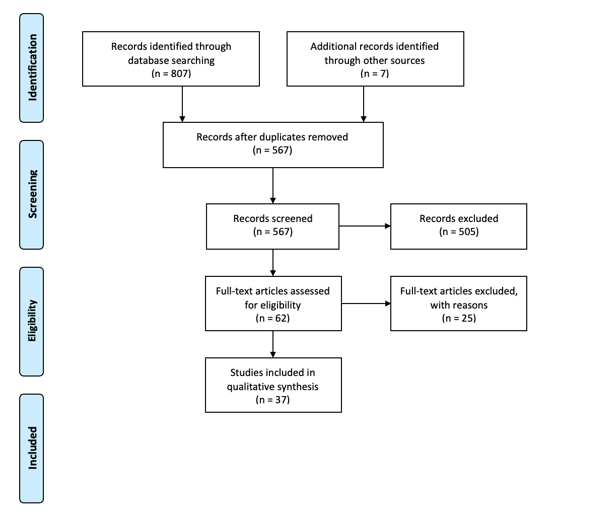 Figure 1 PRISMA flow diagram.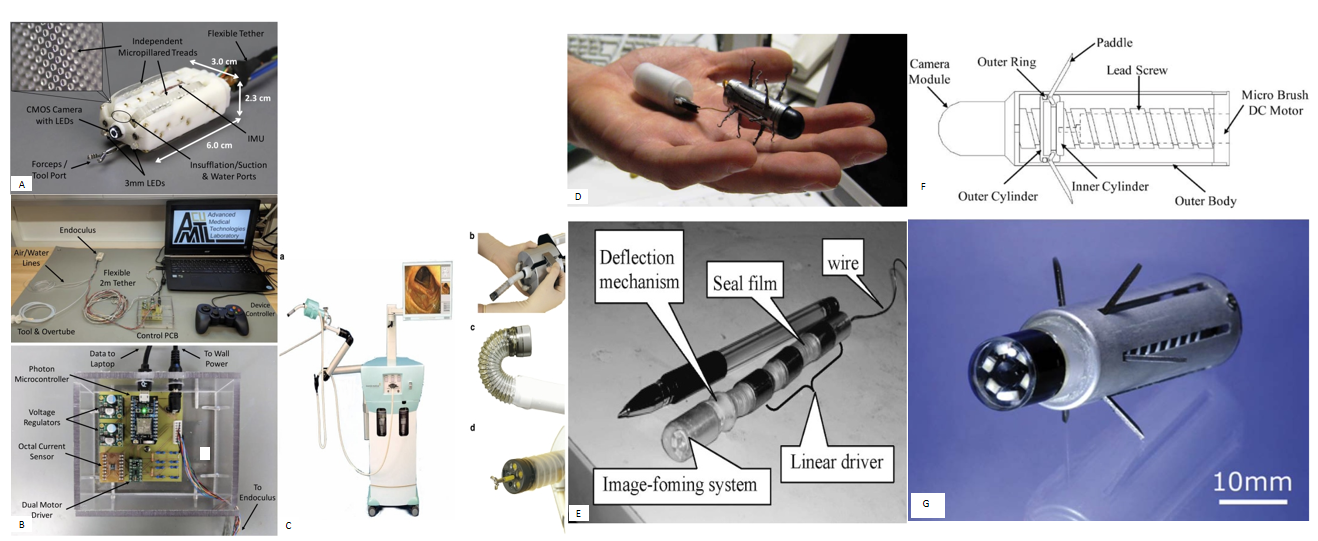 Figure 2 Examples of electromechanical robotic devices. A: The treaded “Endonculus” tethered robot in isolation; B: The treaded “Endonculus” robot with its full operational set up and printed circuit board.Citation for A and B: Formosa GA, Prendergast JM, Edmundowicz SA, Rentschler ME. Novel Optimization-Based Design and Surgical Evaluation of a Treaded Robotic Capsule Colonoscope 2020; 36: 545-552. Copyright© The Authors 2020. Published by IEEE. C: The Invendoscope System with the tip in the driving motor, in full flexion and with a biopsy forceps in the working channel. Citation: Groth S, Rex DK, Rösch T, Hoepffner N. High cecal intubation rates with a new computer-assisted colonoscope: a feasibility study. Am J Gastroenterol 2011; 106: 1075-1080. Copyright© The Authors 2011. Published by American College of Gastroenterology. D: The six legged capsule device by Valdastri et al[25]. Citation: Valdastri P, Webster RJ, Quaglia C, Quirini M, Menciassi A Dario P. A New Mechanism for Mesoscale Legged Locomotion in Compliant Tubular Environments. IEEE Transactions on Robotics 2009; 25: 1047-1057. Copyright© The Authors 2009. Published by IEEE. E: A worm-like endoscope prototype. Citation: Wang K, Yan G. Micro robot prototype for colonoscopy and in vitro experiments. J Med Eng Technol 2007; 31: 24-28. Copyright© The Authors 2007. Published by Taylor & Francis Ltd. F: Cross-sectional paddled capsular device; G: Complete paddled capsular device. Citation for F and G: Kim HM, Yang S, Kim J, Park S, Cho JH, Park JY, Kim TS, Yoon ES, Song SY, Bang S. Active locomotion of a paddling-based capsule endoscope in an in vitro and in vivo experiment (with videos). Gastrointest Endosc 2010; 72: 381-387. Copyright© The Authors 2010. Published by Elsevier.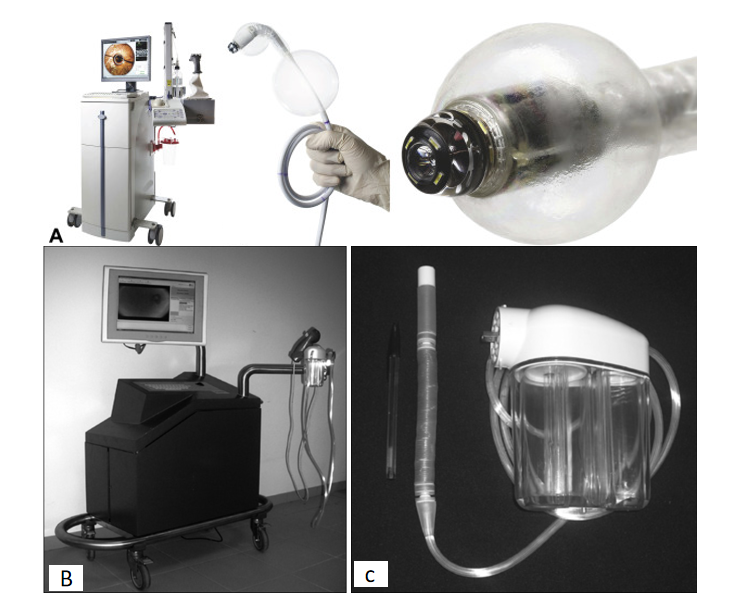 Figure 3 Examples of pneumatic robotic devices. A: The Aer-O-scope system. Citation: Gluck N, Melhem A, Halpern Z, Mergener K, Santo E. A novel self-propelled disposable colonoscope is effective for colonoscopy in humans (with video). Gastrointest Endosc 2016; 83: 998-1004.e1. Copyright© The Authors 2016. Published by ELSEVIER open access. B: and C: The Endotics System. Citation: Cosentino F, Tumino E, Passoni GR, Morandi E, Capria A. Functional evaluation of the endotics system, a new disposable self-propelled robotic colonoscope: in vitro tests and clinical trial. Int J Artif Organs 2009; 32: 517-527. Copyright© The Authors 2009. Published by SAGE Publications, Ltd.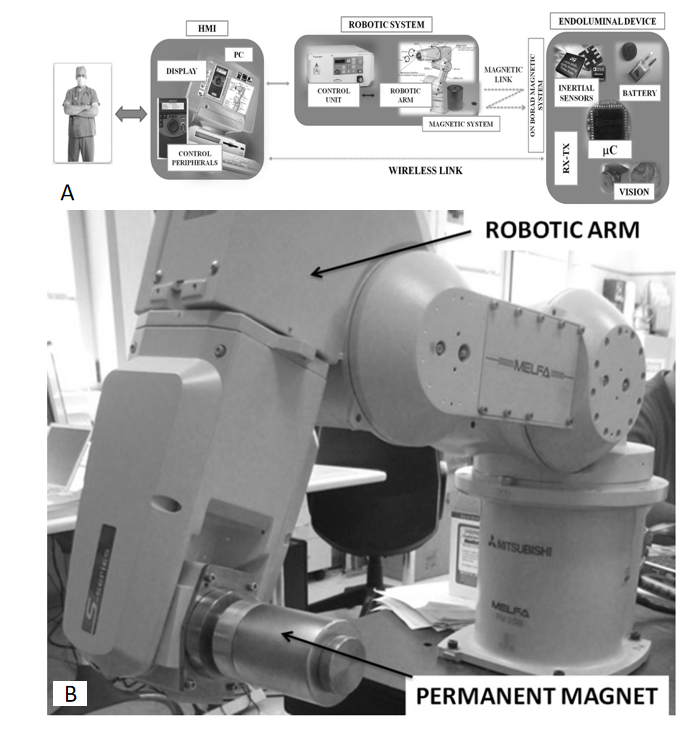 Figure 4 An example of a magnetic device device by Ciuti et al[50]. A: The system architecture of the wireless magnetic robot; B: The Robotic arm with external permanent magnet. Citation for A and B: Ciuti G, Valdastri P, Menciassi A, Dario P. Robotic magnetic steering and locomotion of capsule endoscope for diagnosis and surgical endoluminal procedures. Robotica. Cambridge University Press 2010; 28: 199-207. Copyright© The Authors 2010. Published by Cambridge University Press.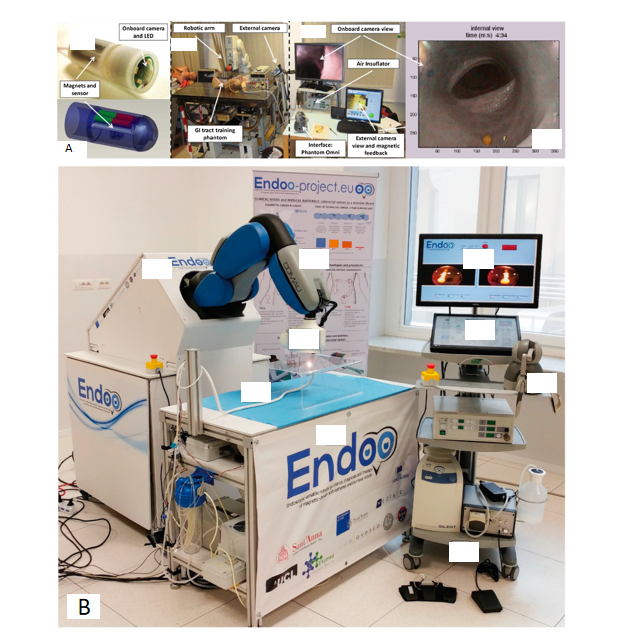 Figure 5 Examples of tethered magnetic robotic devices. A: Shows the overall tethered device and system with an image of the internal view provided by the device camera in Arezzo et al. Citation: Arezzo A, Menciassi A, Valdastri P, Ciuti G, Lucarini G, Salerno M, Di Natali C, Verra M, Dario P, Morino M. Experimental assessment of a novel robotically-driven endoscopic capsule compared to traditional colonoscopy. Dig Liver Dis 2013; 45: 657-662. Copyright© The Authors 2013. Published by Elsevier. B: Shows the Endoo system with a clear image of the capsule in the lower left corner. Citation: Verra M, Firrincieli A, Chiurazzi M, Mariani A, Lo Secco G, Forcignanò E, Koulaouzidis A, Menciassi A, Dario P, Ciuti G, Arezzo A. Robotic-Assisted Colonoscopy Platform with a Magnetically-Actuated Soft-Tethered Capsule. Cancers (Basel) 2020; 12: 2485. Copyright© The Authors 2020. Published by Open access.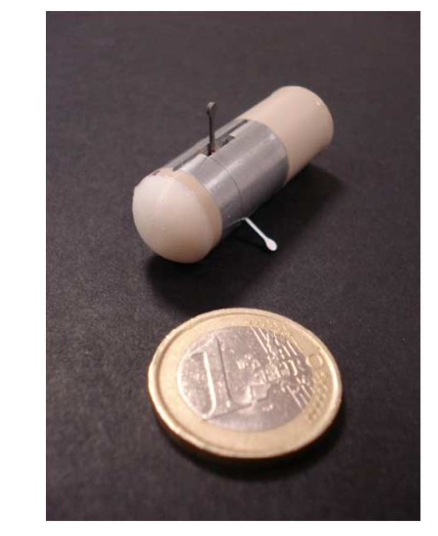 Figure 6 Hybrid robotic device by Simi et al[58]. Citation: Simi M, Valdastri P, Quaglia C, Menciassi A, Dario P. Design, Fabrication, and Testing of a Capsule With Hybrid Locomotion for Gastrointestinal Tract Exploration. IEEE/ASME Trans Mechatron 2010; 15: 170-180. Copyright© The Authors 2010. Published by IEEE. Table 1 Summary of the included studies reviewing robotic lower gastrointestinal endoscopy devices with electromechanical actuationLEDs: Light emitting diodes; CMOS: Complementary metal-oxide-semiconductor; CIR: Caecal intubation rate; CIT: Caecal intubation time; CCD: Charged coupled device; HMI: Human machine interface. Table 2 Summary of the included studies reviewing robotic lower gastrointestinal endoscopy devices with pneumatic or hydraulic actuationLEDs: Light emitting diodes; CMOS: Complementary metal-oxide-semiconductor; CIR: Caecal intubation rate; CIT: Caecal intubation time; CCD: Charged coupled device; HMI: Human machine interface; CV: Colonic vehicle.Table 3 Summary of the included studies reviewing robotic lower gastrointestinal endoscopy devices with magnetic or hybrid actuationIPM: Internal permanent magnet; EPM: External permanent magnet; HMI: Human machine interface; LEDs: Light emitting diodes; CMOS: Complementary metal-oxide-semiconductor; CIT: Caecal intubation time; CIR: Caecal intubation rate; CCD: Charged coupled device; MCCE: Magnetic controlled capsule endoscopy; MFE: Magnetic flexible endoscope.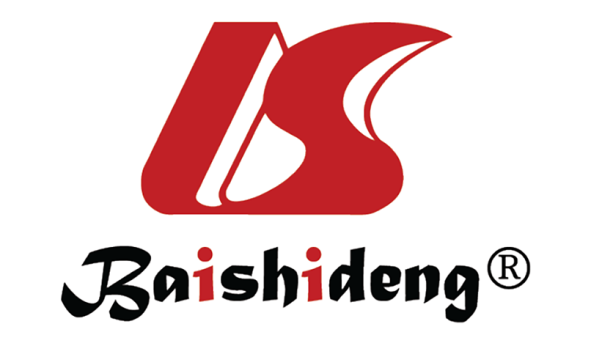 Published by Baishideng Publishing Group Inc7041 Koll Center Parkway, Suite 160, Pleasanton, CA 94566, USATelephone: +1-925-3991568E-mail: bpgoffice@wjgnet.comHelp Desk: https://www.f6publishing.com/helpdeskhttps://www.wjgnet.com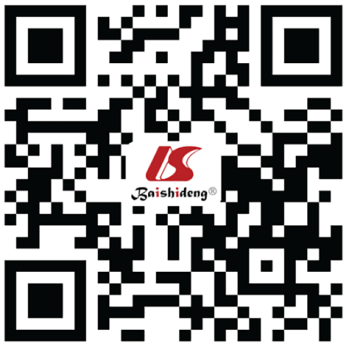 © 2021 Baishideng Publishing Group Inc. All rights reserved.Ref.Design and actuation components of evaluated robotic system(s)Endoscope and/or capsule dimensionsMode(s) of actuationMode(s) of illumination and luminal visualisation Capabilities evaluatedDegree of robot navigational assistanceStudy methodologyMain findingsRösch et al[21], 2008 (Germany) InvendoscopeTM SC40 (Invendo Medical, Kissing, Germany): Colonoscope with an inverted sleave mechanism, propulsion connector, endoscope driving unit, hand-held control unit, 3.2 mm working channel18 mm diameter, 170-200 cm length. ElectromechanicalThree white LEDs, CMOS vision chip with a field of view of 114 degreesVisualisation Direct Robot control In vivo: n = 34 Human, heathy volunteers CIR of 82%. Pain free procedure in 92% of cases. Mean pain score 1.96/6. 0% required sedation. No complicationsGroth et al[23], 2011 (Germany)InvendoscopeTM SC40 (Invendo Medical, Kissing, Germany): Colonoscope with an inverted sleave mechanism, propulsion connector, endoscope driving unit, hand-held control unit, 3.2 mm working channel18 mm diameter, 170-200 cm lengthElectromechanicalThree white LEDs, CMOS vision chip with a field of view of 114 degreesVisualisation, Diagnosis, Treatment Direct Robot control In vivo: n = 61 Human, Asymptomatic individuals at average risk of CRC willing to undergo CRC screeningCIR of 98.4%. Sedation required in 4.9%. Median CIT of 15 min. Mean pain/discomfort score: 2.6. 32 of 36 polyps successfully removed with snare or forceps. 1 flat polyp required referral for conventional colonoscopy and 3 polyps seen on introduction could not be found on withdrawalEickhoff et al[24], 2007 The NeoGuide Endoscopy System (NeoGuide Endoscopy System Inc., Los Gatos, CA United States): Scope with 16 actuator segments, steering dials to control the tip and Tip position sensor. External position sensor, support arm, 3.2 mm working channel, video processor and control unit. Computed 3D mapping of the colon173 cm in length, 14-20 mm in diameterElectromechanical Conventional CCD camera Visualisation, safety and ease of useSemi-autonomousIn vivo: n = 10 Humans requiring screening or diagnosisCIR is 100%. Median CIT is 20.5 min. Adenomas successfully removed with snare or forceps. No acute colonic trauma (bleeding, perforation, submucosal petechiae). No complications at 30 d follow up. Detection and correction of looping is 100%. Physician satisfaction is 100%Valdastri et al[25], 2009 (Italy)Legged capsule consisting of two leg sets (six legs each with hooked round tips), 2 motors, bidirectional communication platform, HMI in LabVIEW11 mm diameter by 25 mm longElectromechanicalNo camera in this prototypeLocomotion and safetySemi-autonomousEx vivo- Porcine colon between two fixtures and 140 cm porcine colon placed in an abdominal phantom Porcine colon between two fixtures: The 12-legged capsule distended the colon in a uniform manner. Maximum pulling force of the capsule on the colon wall: 0.2 N. Porcine colon in abdominal phantom: Capsule was able to traverse the complete length of the colon, Average speed was 5 cm/minLee et al[26], 2019 (Korea) Legged robotic colonoscope, reel controller with external motor, Bowden cable and control system. The robot has 6 legs covered with siliconeRobot: 16 mm diameter (33 mm with legs deployed) by 49 mm in length. Bowden cable: 5 mm diameter by 1 m lengthElectromechanical Not described Locomotion and safety Autonomous Ex vivo: Excised porcine colonLocomotion velocities: Straight path: 9.5 mm/s. Incline at 30 degrees: 7.1 mm/s. Incline at 60 degrees: 5.1 mm/s. No mucosal damage or perforationsTrovato et al[27], 2010 (Japan)Robotic colonic endoscope consisting of a front body with a clockwise helical fin, DC motor and rear body with an anti-clockwise helical fin; Reinforcement learning algorithm (Q-learning and State-Action-Reward-State-Action)170 mm in length, 30 mm in diameterElectromechanical Not described. No Visualisation module in this prototypeLocomotion and safetySemi-autonomousEx vivo: < 1 m Swine colon (6 specimens) attached to the inside of a cylindrical plastic tube. In vivo: Swine colon–10 trials, 5 min eachEx vivo: Best travelled distance around 70 cm. Average velocity with Fixed input (15 trials): 21.47 mm/min. Average velocity with SARSA (18 trials): 40.71 mm/min (P = 0.02). Average velocity with Q-learning (21 trials): 36.05 mm/min (P = 0.039). Robot with learned algorithms are more likely to pass through bends/tight passages. In vivo: Speed 11 mm/min. Best travelled distance is 55 mm. No acute mucosal damageKim et al[28], 2010 (Korea) Paddling-based capsule endoscope: Capsule with camera module, DC motor and 6 paddles. Tether consisting of 4 cables extend from the capsule to the external controllerCapsule: 15 mm in diameter and 43 mm in length. Tether: 2 mElectromechanicalA camera module with 125 degree field of view and which transmits images at 10 frames per secondLocomotion and safety Semiautonomous Ex vivo: Porcine colon set up in 2 positions (sloped 27.5 degrees, straight length 35 cm or sloped 37.5 degrees, straight length 62 cm). In vivo: 1 pig–8 trials Ex vivo: Velocity in sloped 27.5 degrees, straight length 35 cm colonic segment: 36.8 cm/min. Velocity in sloped 37.5 degrees, straight length 62 cm colonic segment: 37.5 cm/min. In vivo: Mean velocity: 17 cm/min over 40 cm length. Complications: Pinpoint erythema on colonic mucosa seenWang et al[29], 2006 (China)Worm like robotic endoscope system consisting of a microrobot, controller and personal computer. The microrobot consists of a head cabin with the visualisation module and 3 mobile cells connected to the controller by an electric cable. Each mobile cell contains a linear electromagnetic driver9.5 mm in diameter, 120 mm in lengthElectromechanicalCCD camera and lightsLocomotion Semi-autonomousEx vivo: Porcine colon Robot travels the colon length (112 cm) in 7.3 min. Robot able to move forward, backward or remain static based on controller commandsWang et al[30], 2007 (China)Worm like robotic endoscope system consisting of a microrobot, controller and personal computer. The microrobot consists of a head cabin with the visualisation module and 3 mobile cells connected to the controller by an electric cable. Each mobile cell contains a linear electromagnetic driver. Additional deflection mechanism after the head cabin controls the camera’s pose10 mm in diameter, 110 mm in lengthElectromechanicalCCD camera and lightsLocomotion Semi-autonomousEx vivo: Porcine colon Robot travels the colon length (112 cm) in 7.3 min Wang et al[31], 2017 (China) Worm like robotic endoscope consisting of a head cabin and three independent segments; each segment is composed of a linear locomotor with micromotor, turbine-worm and wire wrapping-sliding mechanism. The robot is entirely covered by an external soft bellow13 mm diameter, 105 mm in lengthElectromechanical Not described Locomotion and safety Semi-autonomousIn vivo: Porcine colonGreater speed in straight rather than curved paths. Speed ranges from 1.62-2.2 mm/s. Robot travels the entire colon in 119 s. Distance is not specified. No breakage or damage to the colonic mucosaNaderi et al[32], 2013 (Iran)Robot with a camera, 2 clampers, 5 discs and 15 springs allowing bending and steerability, 3 motors; Driving kit, HMI in MATLAB and Joystick19 mm in diameter, 180 mm in length.ElectromechanicalCamera Locomotion and safetySemi-autonomous Ex vivo: Sheep colon, 2 positions: Straight or with an 84 degree bendVelocity: Straight path: 18.4 cm/min. Curved path: 10.5 cm/min. No significant traumaLee et al[26], 2019 (Korea)3 elastic PTFE caterpillars with worm gear, steering module, camera module, flexible shaft with steering knobs and wires, external motor and controller130 mm in length, 55 mm maximum diameter Electromechanical LED lamps and cameraLocomotion and visualisation Direct robot operation Ex vivo: 1 m excised porcine colon placed in an abdominal phantom. In vivo: 1 mini pig Ex vivo: Velocity of the robotic colonoscope: 3.0 mm/s; CIR is 50%; CIT is 8.55 min. In vivo: Failed caecal intubation with difficulty travelling through fluid and faecal material Formosa et al[34], 2020 (United States)Endoculus- treaded (4) robotic capsule endoscope consisting of an inertial measurement unit, two motors, air/water channels, a tool port, flexible tether connected to a control board and laptop with controller2 m tetherElectromechanical CMOS camera with adjustable LEDsLocomotion, visualisation and channel functionDirect robot operationEx vivo: 40 cm excised porcine colon. In vivo: 1 pigEx vivo: Able to move in forward/reverse directions at 40 mm/s and whether the colon was collapsed or inflated. Also able to pass tight haustra and make turns. In vivo: Camera, insufflation, irrigation and biopsy tools functioned as expected Ref.Design and actuation components of evaluated robotic system(s)Endoscope and/or capsule dimensionsMode(s) of actuationMode(s) of illumination and luminal visualisationCapabilities evaluatedDegree of robot navigational assistanceStudy methodologyMain findingsVucelic et al[35], 2006 (Israel)Aer-O-scope (GI View Ltd, Ramat Gan, Israel): Workstation and Disposable unit consisting of a rectal introducer, supply cable, scanning balloon, scope and rectal balloon. The supply cable connects the disposable unit to the workstation with its joystick and is able to transmit air, water and suction5.5 mm diameter, 2.5 m lengthPneumatic White LED, 360 panoramic vision system with CMOS camera with a field of view of 57 degreesVisualisation and safety Semi-autonomousIn vivo: n = 12 Human, healthy volunteersCIR is 83%. Median CIT is 14 min with an average procedure duration of 23 min. Analgesia required in 2 patients. 4 patients had submucosal petechial lesions. No complications at 30 d follow upGluck et al[36], 2016 (Israel)Aer-O-scope (GI View Ltd, Ramat Gan, Israel): Workstation and Disposable unit consisting of a rectal introducer, supply cable, scanning balloon, scope and rectal balloon. The supply cable connects the disposable unit to the workstation with its joystick and is able to transmit air, water and suction5.5 mm diameter, 2.5 m lengthPneumaticWhite LED, 360 panoramic vision system with CMOS camera with a field of view of 57 degreesVisualisation and safetySemi-autonomousIn vivo: n = 56 Human, CRC screeningCIR is 98.2%. Mean withdrawal time is 14 min. Polyp detection rate of 87.5%. 0 patients had submucosal damage. No complications at 48 h follow up. Rated as excellent visualisation by endoscopistsGluck et al[37], 2015 (Israel)Aer-O-scope (GI View Ltd, Ramat Gan, Israel): Workstation and Disposable unit consisting of a rectal introducer, supply cable, scanning balloon, scope and rectal balloon. The supply cable connects the disposable unit to the workstation with its joystick and is able to transmit air, water and suction5.5 mm diameter, 2.5 m lengthPneumaticWhite LED, 360 panoramic vision system with CMOS camera with a field of view of 57 degreesVisualisation and detectionSemi-autonomousIn vivo: n = 12 pigs with surgically simulated colonic ‘polyps’A total of 36 Aer-O-scope and 24 colonoscopy procedures were performed. The Aer-o-scope visualised 94.9% of polyps compared to 86.8% with colonoscopy. This was significant (P = 0.002). Miss rates for polyps was 5.1% with Aer-O-scope and 13.2% (P = 0.002) with conventional colonoscopy. This significant difference is true for > 6 mm polyps Cosentino et al[38], 2009 (Italy) Endotics System [ERA Endoscopy S.r.l., Peccioli (Pisa), Italy]: Workstation with console and disposable flexible probe. The probe has 2 clampers to aid locomotion and a head (contains the camera, LEDs and channels for suction, irrigation and insufflation) a body and a tail23-37 cm in length, 17 mm in diameterPneumaticLED light source and CMOS camera with a field of view of 110 degreesVisualisation and SafetySemi-autonomousEx vivo: n = 1 porcine colon fixed to a human adult abdominal phantom. In vivo: n = 40 Humans, with a family Hx of CRC, known previous polyps and FOB positive requiring investigationEx vivo: The stress pattern was 90% less than with colonoscopy. In vivo: CIR was 27% for the endotics system compared to 82% with colonoscopy. The mean CIT was 57 min. The endotics system was described as less painful (0.9 vs 6.9). The endotics system has a higher diagnostic accuracy as it detected 2 polyps and 2 angiodysplastic lesions not identified with colonoscopyTumino et al[39], 2010 (Italy)Endotics System (ERA Endoscopy S.r.l., Peccioli (Pisa), Italy): Workstation with console and disposable flexible probe. The probe has 2 clampers to aid locomotion and a head (contains the camera, LEDs and channels for suction, irrigation and insufflation) a body and a tail25-43 cm in length, 17 mm in diameterPneumaticLED light source and CMOS camera with a field of view of 110 degreesVisualisation, sensitivity and specificitySemi-autonomousIn vivo: n = 71 Humans, with a family Hx of CRC or polypsEndotics system versus colonoscopy: CIR: 81.6% vs 94.3%. The average time for procedure completion: 45 min vs 23 min (P < 0.001). Patients requiring sedation: 0% vs 19.7% (P < 0.001). Endotics system for detecting polyps: Sensitivity: 93.3%; Specificity: 100%; Positive predictive value: 100%; Negative predictive value: 97.7%Trecca et al[40], 2020 (Italy) Endotics System [ERA Endoscopy S.r.l., Peccioli (Pisa), Italy]: Second generation system- Workstation with console and disposable flexible probe. The probe has 2 clampers to aid locomotion and a head (contains the camera, LEDs, chromoendoscopy and channels for suction, irrigation and insufflation) a body and a tail23-37 cm in length, 17 mm in diameterPneumaticLED light source, chromoendoscopy and CMOS camera with a field of view of 140 degreesLearning curve, visualisation and diagnostic accuracy, safetySemi-autonomousIn vivo: n = 55 Humans, requiring diagnosis, CRC screening or surveillance. Training progress was evaluated by comparing two consecutive blocks of patients i.e. group A (first 27) and group B (last 28)CIR is 92.7%. Median CIT is 29 min. Median withdrawal time is 18 min. Polyp detection rate: 40%; Adenoma detection rate: 26.7%; Advanced neoplasm: 0%; Complication: 1.8%-bleeding with polypectomy; Successful polypectomy and hot biopsy coagulation for bleeding. Mean VAS pain/discomfort: 1.8. Learning curve assessment, Group A vs Group B: CIR: 85.2% vs 100%. Median CIT: 55 min vs 22 min (P = 0.0007). Median withdrawal time: 21 min vs 16 minTumino et al[41], 2017 (Italy) Endotics System (ERA Endoscopy S.r.l., Peccioli (Pisa), Italy): Workstation with console and disposable flexible probe. The probe has 2 clampers to aid locomotion and a head (contains the camera, LEDs and channels for suction, irrigation and insufflation) a body and a tail25-43 cm in length, 17 mm in diameterPneumaticLED light source and CMOS camera with a field of view of 110 degreesVisualisation and performanceSemi-autonomousIn vivo: n = 102 Humans, previously failed caecal intubation on colonoscopy CIR was 93.1% and therefore had a 95% performance. Mean CIT was 51 minShike et al[42], 2008 (Italy/Israel/United States)Sightline ColonoSight (Stryker GI, Dallas, Tex, Haifa, Israel): A reusable scope with LEDs and camera at the tip and steering dials proximally. Tips is covered by a disposable sleeve with 3 working channels for suction, irrigation, insufflation and instruments. Electropneumatic unit, control unit and video monitorNot describedPneumaticLED light source and cameraVisualisation, diagnosis and treatment Semi-autonomous In vivo: 2 pigs–To assess safety in terms of bacterial transmission to the reusable scope with a disposable sleeve covering. In vivo: 178 Humans, healthy volunteers and various clinical indications for colonoscopyIn vivo, Pigs: E.coli and E. Fergusonii from scope handle, shaft and tip before the procedure: Nil growth. E.coli and E. Fergusonii from scope handle, shaft and tip after the procedure: Nil growth. E.coli and E. Fergusonii from sheath covering after the procedure: Heavy growth. In vivo, Humans: CIR is 90%. Mean CIT is 11.2 min. Diagnoses of diverticulosis, polyps, colitis, haemorrhoids, normal or other was given. Successful polypectomy, biopsy and argon plasma coagulation. No complications at 2 wk follow upNg et al[43], 2000 (Singapore)EndoCrawler: Longitudinal and circumferential rubber bellow actuators joined in four segments with a bending tube to allow steering between the first two segments and vision module; Central hollow cavity for instruments, insufflation, irrigation and suction channels and CCD cables. These exit the proximal end as a flexible cable similar to a colonoscope; LabWindows user interface and joystick28 mm in diameter, 420 mm lengthPneumatic CCD camera and light sourceLocomotion and visualisationDirect robot operation Ex vivo- Cadaveric colon. In vivo-PigEx vivo: Clear visualisation of colonic wall. Speed: 200 mm/min however required external pushing and couldn’t progress beyond bends unless the head was deflected away from the colonic wall. In vivo: ‘Red out’ images throughout most of the robot’s journey. Average speed: 150 mm/min with external pushing. Unable to progress beyond an acute bendDehghani et al[44], 2017 (United States)Pneumatically driven colonoscopy robot consisting of the robot (tip with camera, latex tubing, tethered camera and anal fixture) and external pneumatic circuit and electric circuit with laptopNot described Pneumatic CameraLocomotion feasibility and safety Semi-autonomousEx vivo: 1.5 m porcine colon in human phantom. Tests repeated 5-14 times depending on analysis performed Able to traverse the entire length 71.4% (10/14 trials). Able to traverse the entire length with additional bends 90.9% (10/11 trials). Robot speed of 28 mm/s (5 trials). Average CIT is 54.2 s. (5 trials). Maximum propulsive force is 6 N (44 mmHg) which is less than the safe intraluminal pressure of 80 mmHg. Balloon rupture led to damage including tearing of the porcine colonChen et al[45], 2019 (China)Soft endoscopic device which consists of two gripper segments and one propulsion segment. Each segment contains two soft pneumatic balloons and two rigid connectors. The balloons are twisted in the gripper segments but linear in the propulsion segment. The connectors contain inner channels for air flow and instruments; Lab view interface. Air compressor with regulators, pressure sensors, valves and air pipes connected to the endoscopic device and a power sourceThe unactuated device is 95 mm in length and 22 mm in diameter.Pneumatic CCD camera Locomotion and visualisation capability Semi-autonomous Ex vivo: Pig colon-one end fixed to a pipe, the other free. Colon placed in a horizontal positionVelocity to traverse the colon: 1 mm/s. Clear visualisation of the colonic mucosaColeman et al[47], 2016 (United Kingdom)Hydraulic colonoscope system: A CV connected to extra-corporeal pumps and valves via a tether. The CV contains a magnetic tracker and is surrounded by a balloon which is flexible and may be inflated or deflated. The pump system is used to pump water into the colon behind the CV; Anal port and control system on HMICV dimensions not described. Tether: 1.8 m long, 6 mm in diameterHydraulic No camera in this prototype however a dummy with a diameter if 11 mm and length of 25 mm is incorporated to simulate its presenceComparison of CV locomotion under manual control or automatic control to colonoscopyDirect or semi-autonomous Ex vivo: Two 120 cm porcine colon placed in human abdominal phantom–6 trials per manual control, automatic control and colonoscopy100% CV reached the caecum. CV vs colonoscopy: CIT: 3.95 vs 4.91 min (P = 0.43). Maximum force to the colon: 0.63 vs 2.2 N (P = 0.004). Maximum anal pressure: 1.53 vs 4.53 kPa (P = 1 × 10-7). Mean anal pressure: 0.65 vs 1.5 kPa (P = 0.0003). No difference in maximum or mean caecal pressure. Manual CV versus Auto CV: CIT: 2.11 vs 5.79 min (P = 0.02). Mean anal pressure: 1.86 vs 1.31 kPa (P = 0.03). No difference maximal anal pressure and maximum or mean caecal pressureRef.Design and actuation components of evaluated robotic system(s)Endoscope and/or capsule dimensionsMode(s) of actuationMode(s) of illumination and luminal visualisationCapabilities evaluatedDegree of robot navigational assistanceStudy methodologyMain findingsValdastri et al[49], 2008 (Italy)Swallowable wireless capsule with surgical clip, electromagnetic motor, 4 IPMs and a bidirectional communication platform. The EPM on a passive hydraulic arm is controlled manually by the user. A HMI controls clip deploymentDiameter of 12.8 mm and a length of 33.5 mmMagnetic No camera in this prototype however 300 mm3 space was left for future integration. Throughout the experiments the capsule was monitored with a flexible endoscopeTherapeutic clip application for bleeding Direct robot operationEx vivo- Porcine colon placed in a model of the abdomen–10 trials. In vivo-1 pigEx vivo: Clip release: 100%; Clip release occurred instantly, and moving of the capsule was effective and fast. It took 2-3 min to position the capsule against the mucosa to be clipped. In vivo: Good locomotion and positioning with the EPM. The clip was released successfully onto the desired target. The clip remained in situ. The amount of tissue grasped was satisfactoryCiuti et al[50], 2010 (Italy) Magnetic wireless capsule with inertial and vision sensors and a set of IPM; External robotic arm with EPM and human machine interface. The working distance is 150 mm. The HMI is used to control the robotic arm and receives input from the capsuleCapsule: 40 mm in length, 18 mm in diameterMagnetic CMOS camera and 4 white LEDsVisualisation, locomotion and learning curveIntelligent teleoperationEx vivo: 500 mm porcine colon in human phantom model–40 trials (some insufflated and collapsed colons) Insufflated colon: 100% of success rate in traversing the entire colon. Short learning curve (descriptive analysis) to drive the robotic arm. The average time required to traverse the colon was approximately 10 min. Collapsed colon: Capsule was able to travel only really short distances and manual assistance was requiredCiuti et al[51], 2009 (Italy)Wired capsule with 3 IPMs and vision module; EPM either controlled manually or robotically via a robotic arm controlled by a HMI and controller. The working distance is 150 mm14 mm in diameter and 38 mm in lengthMagneticCMOS camera with illumination systemRobotic versus manual steering Direct or Intelligent teleoperationEx vivo: 480 mm porcine colon in human phantom model–10 trials each for robot and manual arm steering. In vivo: 2 Pigs–5 trials each for robot and manual arm steeringEx vivo: Robot versus manual steering: The mean completion time: 423 s vs 201 s (P < 0.01). The mean percentage of ‘4 mm white spherical targets’ reached: 87% versus 37% (P < 0.01). In vivo: Manual steering was usually faster, whereas manoeuvrability was better with robotic movement of the EPM (Descriptive analysis)Carpi et al[52], 2011 (Italy/United States) PillCam (Given Imaging Ltd, Israel) capsule covered in a magnetic shell; Two EPMs, a magnetic navigation system (Niobe, Stereotaxis, Inc, United States), a remote computer work-station and mouse. Fluoroscopic images were continuously acquired by means of a digital scanner to provide visual feedback regarding capsule manoeuvres13 mm in diameter and length Magnetic Not described Steering and localisation capability Intelligent teleoperationIn vivo: Pig (Number of pigs and trials not described)The capsule was freely moved within the colon. No complicationsGu et al[53], 2017 (China)The MCCE system (Chongqing Jinshan Science & Technology Group Co, Ltd): Ingestible colon capsule with IPM and battery, an external magnetic manipulator with an EPM, and an image transmission systemCapsule measures 27.9 mm in length by 13.0 mm in diameter Magnetic Not described Manoeuvrability, visualisation, diagnosis and safetyDirect robot operation In vivo: n = 52 Human, CRC screening volunteers. Capsule movement was visualised via colonoscopy 5 h after ingestionAverage CIT: 3.63 h. Maneuverability of the capsule was good (94.3%) or moderate (5.77%). MCCE provided good-quality pictures and identified 6 positive findings (polyps, diverticulum) which were confirmed by colonoscopy. 78% reached the rectosigmoid colon in 25 min. All 57 volunteers were able to swallow the capsule and excreted the capsule within 2 d. Complications: 7 mild adverse events (abdominal discomfort, nausea, and vomiting) lasting 24 h. No complications at one week follow upValdastri et al[13], 2012 (Italy)MAC consists of capsule-like frontal unit and a compliant multi-lumen tether. The frontal unit contains a vision module, an IPM, a magnetic field sensor, and two channels, one for lens cleaning and the other for insufflation/suction/irrigation or instrument passage. The IPM is controlled by an EPM mounted on a robotic platform. A control device allows the user to directly control the position of the EPM. The working distance is 150 mm. The tether connects to an external control boxCapsule: 11 mm diameter, 26 mm in length. Tether: 5.4 mm diameter, 2 m lengthMagnetic CCD camera with 120 degree field of view and 4 white LEDsDiagnostic and treatment ability, safety, usabilityIntelligent teleoperationEx vivo: 850 mm porcine colon in human phantom model–12 trials. In vivo: 2 Pigs–3 trials eachEx vivo: Mean percentage of 5 mm coloured beads (polyps) detected was 85%. 100% successful removal (polypectomy loop) of identified beads. Mean completion time (inspection and bead removal) was 678 s. Mean bead removal time was 18 s. Good manoeuvrability, low friction from the tether on the colon wall and reliable feedback from the vision module. In vivo: No mucosal damage or perforation. Able to navigate around bends and folds, retroflexion of the camera and successful operation of the tools (loop, forceps, retrieval basket, grasper) without loss of magnetic linkArezzo et al[54], 2013 (Italy)Robotic arm with EPM controlled by HMI and controller; Wired capsule with 3 IPMs, camera, LEDs and magnetic sensor. The working distance is 150mm. The wired sheath allows transmission from the vision module and electric energyCapsule: 13.5 mm in diameter and 29.5 mm in length. Wired sheath: 2 mm in diameterMagneticCCD camera with 120 degree view and 6 white LEDsVisualisation and diagnostic ability compared to colonoscopyIntelligent teleoperationEx vivo: 850 mm porcine colon in human phantom model–22 trials each for capsule and colonoscopeRobot vs colonoscopy: CIR: 100% for both. Pin detection rate: 80.9% vs 85.8%. Procedure completion time (visualisation and diagnosis): 556 s vs 194 s (P = 0.0001). No difference in intuitiveness scoreSlawinski et al[55], 2018 (United States/United Kingdom)MFE with IPM, camera, illumination module, working channel for instruments, channel for irrigation and insufflation, EPM on robotic arm and HMI. Additional sensing, retroflexion and software control systemsTip: 20.6 mm in diameter and 18.1 mm in length. Body: 6.5 mm in diameter Magnetic Camera and illumination moduleRetroflexion ability Intelligent teleoperation with task autonomyIn vivo: 1 Pig–30 trials 100% successful retroflexion manoeuvres with a mean time of 11.3 s. No acute tissue trauma or perforationMartin et al[14], 2020 (United Kingdom)MFE with an IPM, camera, an insufflation channel, irrigation channel, working channel for instruments and localisation circuit; A robotic arm with EPM; Robot operating system and joystickCapsule: 20.6 mm in diameter and 18.1 mm in length. Tether: 6.5 mm in diameterMagnetic Camera and LEDComparison of different degrees of autonomy for locomotion and novice usabilityDirect robot or intelligent teleoperation or semi-autonomousIn vivo: 2 Pigs–3 trials for each MFE control and colonoscopy in the first pig and 4 trials for each in the second pigFirst porcine model–colon distance of 45 cm: Task completion times for direct robot operation, teleoperation, semi-autonomous operation and conventional colonoscopy were 9 min 4 s, 2 min 20 s and 3 min 9 s and 1 min 39 s, respectively. Second porcine model-colon distance of 85 cm: Task completion times for, teleoperation, semi-autonomous operation and conventional colonoscopy were 8 min 6 s, 9 min 39 s and 3 min 29 s, respectively. It was not possible to reach the marker with direct robotic operation. Intelligent and semi-autonomous had NASA task force mean Index ratings lower/less demanding than colonoscopy or direct robot operationVerra et al[57], 2020 (Italy)Endoo system: An Endoo capsule with a IPM, soft tether connection with 4 working channels for suction, insufflation, irrigation and instruments; An external robot with EPM, force-torque sensor and movable platform, localisation system and medical workstation with a joystick complete the system. The robot with EPM is controlled via the workstation but can also be steered manually. The localisation system provides information on the capsule position and orientationTether: 160 cm longMagneticTwo CMOS cameras with 170 degree field of view, 4 white LEDs and 4 green/blue UV-LEDsVisualisation, locomotion, diagnosis and safetySemi-autonomousEx vivo: 100-120 mm porcine colon in human phantom model Ex vivo Endoo alone: 100% success rate in operating channel (use of polypectomy snares, biopsy forceps and needles). 100% success rate for target approach tests (using these instruments to target a polyp). Ex vivo Endoo (21 trials) vs colonoscopy (13 trials): Completion rate: 67% vs 100%. Interaction forces: 1.17 N vs 4.12 N. Polyp detection rate: 87% vs 91% (P = 0.16). Mean CIT: 9.5 min vs 3.5 min. The magnetic link was lost an average of 1.28 times per complete procedure, but it was restored in 100% of casesSimi et al[58], 2010 (Italy)Wireless endocapsule with legged mechanism (3 legs), DC motor, battery, small IPMs which interacts with an EPM. LabVIEW HMI is present and is also compatible with voice commands14 mm in diameter, 44 mm in length. Hybrid- Electromechanical and MagneticNo camera in this prototype however 450 mm3 space was left for future integration. Throughout the experiments the capsule was monitored with a gastroscopeLocomotion and lumen dilatationSemiautonomousEx vivo: 20 cm porcine colon–10 trials. In vivo: 4 pigs–10 trials. Capsule was placed 40 cm from the anus and expected to travel towards the anusEx vivo: Ability to travel 20 cm in 10 min: 70%. Average time to traverse 20 cm and number of leg activations: 4 min and 5 mechanism activations. Average speed: 5 cm/min. In vivo: Ability to travel 40 cm in 20 min: 60%. Average time to traverse 40 cm and number of leg activations: 5 min and 5 activations. Average speed: 8 cm/minNouda et al[59], 2018 (Japan)Self-propelling capsule endoscope (SPCE) consisting of a silicon resin fin with micro-magnet connected to the PillCam SB2 capsule; External magnetic field generating controller (Minimermaid System), human interface with joystick45 mm in length and 11 mm in diameterHybrid- Mechanical and Magnetic Camera with 156 degree field of viewLocomotion and safetySemi-autonomousIn vivo: 1 Human The SPCE could swim smoothly in forward and backward directions but had difficulty bypassing bends. No acute complications 